Allegato C – Scheda di autovalutazione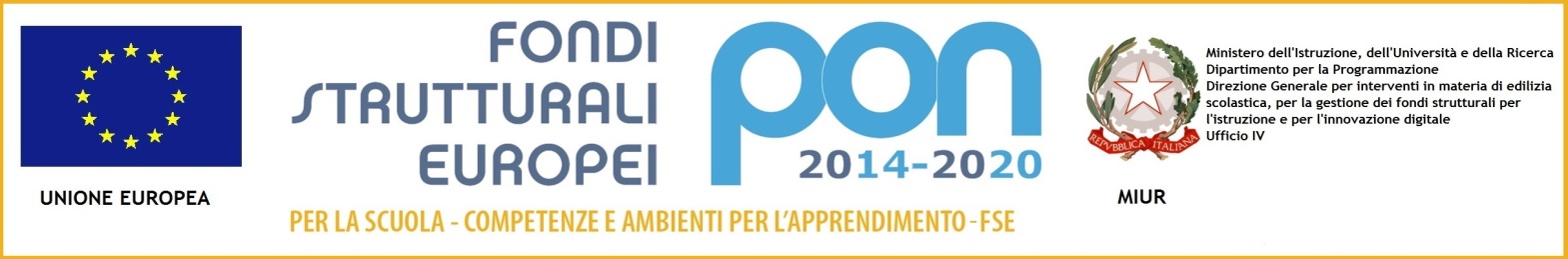 Oggetto: Scheda di autovalutazione per la candidatura di Esperto Madre lingua Inglese e Figura aggiuntiva Counselor.Fondi Strutturali Europei – Programma Operativo Nazionale “Per la scuola, competenze e ambienti per l’apprendimento” 2014-2020. Avviso Prot. AOODGEFID/3504 del 31 marzo 2017 “Potenziamento della Cittadinanza europea”, Asse I – Istruzione – Fondo Sociale Europeo (FSE). Obiettivo Specifico 10.2 Miglioramento delle competenze chiave degli allievi. Azione 10.2.2 Azioni di integrazione e potenziamento delle aree disciplinari di base. Sottoazione 10.2.2A Cittadinanza Europea- propedeutica al 10.2.3B e al 10.2.3C.  1.progetto codice:. 10.2.2A-FSEPON-SI-2018-61  -  CUP: D27I14000000007 – FUTURI CITTADINI2.progetto codice:. 10.2.3B-FSEPON-SI-2018-57 -  CUP: D27I14000010007 – FLY WITH ENGLISHAUTOVALUTAZIONE TITOLICOGNOME  E  NOME _____________________________________________Data ___________________________	                                    	Firma 							___________________________________________TITOLI VALUTABILITITOLI VALUTABILIPUNTEGGIOAutovalutazione Riservato alla commissioneSez. 1*Titoli  accademici, culturali e certificazioni specificheDiploma di Laurea, specifico rispetto alle finalità del progetto, conseguito nel precedente ordinamento universitario o Laurea Specialistica conseguita col nuovo ordinamento universitario.Punti 5Sez. 1*Titoli  accademici, culturali e certificazioni specificheLaurea triennale conseguita con il nuovo ordinamento universitario, specifica rispetto alle finalità del progetto.Punti 3Sez. 1*Titoli  accademici, culturali e certificazioni specificheDiploma di istruzione secondaria di II grado, specifico rispetto alle finalità del progetto.Punti 1Sez. 1*Titoli  accademici, culturali e certificazioni specificheMaster congruente con le finalità del progetto, conseguito presso università in Italia o all’estero della durata minima di un anno.Punti 1Sez. 1*Titoli  accademici, culturali e certificazioni specificheDiploma di specializzazione o di perfezionamento pos-lauream di durata non inferiore ad un anno, congruente con le finalità del progetto.Punti 1Sez. 1*Titoli  accademici, culturali e certificazioni specificheDiploma di specializzazione biennale con esame finale, conseguito in corsi post-lauream congruente con le finalità del progetto.Punti 1Sez. 1*Titoli  accademici, culturali e certificazioni specificheCompetenze informatiche certificate - ECDLPunti 2Sez. 1*Titoli  accademici, culturali e certificazioni specifichePartecipazione a corsi TICPercorso “A”;Percorso “B”;Percorso “C”.Punti 1Punti 2Punti 3Sez. 2Esperienze ProfessionaliIncarichi ricoperti nell’ambito di corsi PON/POR**Tutor; Animatore Territoriale o Facilitatore;Referente di valutazione.Punti 2Punti 2Punti 2Sez. 2Esperienze ProfessionaliIncarichi ricoperti nell’ambito di corsi PON/POR  diversi dalla figura per cui si concorre*** .Punti 0,5Sez. 2Esperienze ProfessionaliPer ogni anno di servizio/180 gg. in qualità di docente di ruolo nell’istituto sede del progetto: (1 punto per ogni anno)Max punti 20